2nde - ACCOMPAGNEMENT PERSONNALISÉLE CRÉOLE1. LE CRÉOLE DANS LE MONDEOn dénombre environ 130 créoles différents, répartis dans de nombreuses parties du monde, qu’ils aient une base française, africaine, anglaise, espagnole, néerlandaise...Du point de vue linguistique, les créoles sont des langues à part entière. Cependant, leur structure grammaticale est proche de celle des langues africaines, et le lexique est en très grande majorité d'origine européenne – mais un certain nombre de mots africains subsistent, selon les créoles donnés.La population créolophone la plus importante se trouve aux Antilles et dans les Guyanes.Les pays où l’on compte le plus de locuteurs sont Haïti (plus de huit millions) et l’île Maurice (plus d'un million).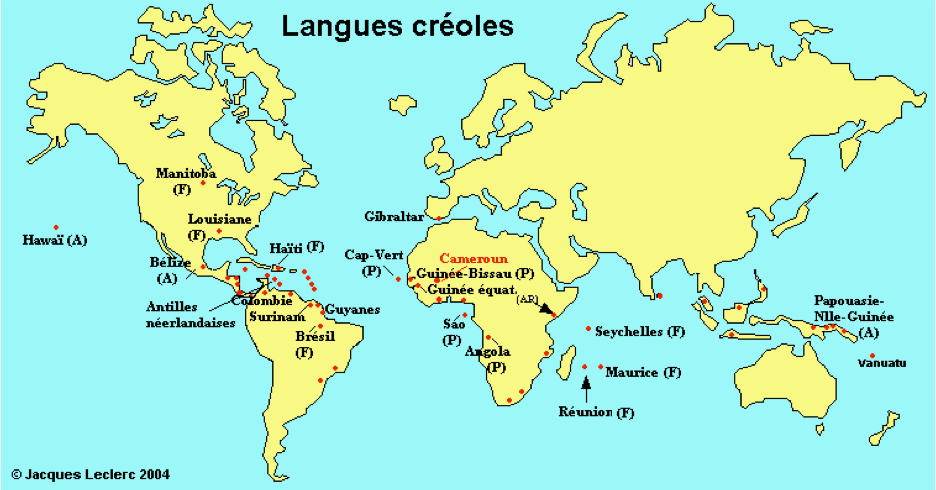 2. LES CRÉOLES ANTILLAIS ET ULTRA-MARINSLe créole antillais est le terme générique désignant les langues créoles à base lexicale française parlées aux Petites Antilles. Il comporte différentes variétés : créole guadeloupéen, saintois, dominiquais, martiniquais, saint-lucien, trinidadien…Le taux d'intercompréhension entre les différentes variétés du créole antillais parlé aux Petites Antilles est relativement élevé, mais il peut nettement s’amenuiser en dehors de cette zone. Observons :3. LE CRÉOLE, UNE LANGUE SIMPLEa. Quelques principes à assimiler rapidement pour se mettre dans le bain.1. Le créole ayant une base lexicale française, le vocabulaire des deux langues présentes des similitudes.2.  Cependant, le créole a ses propres règles d’orthographe et de grammaire.Contrairement au français, il n’y a pas de lettres muettes. Et il n’existe pas d’accord masculin / féminin.3. La graphie respecte un principe phonologique simple : un son correspond à un signe, et un seul !Le son /  in/ par exemple, s’écrira toujours « en ». Le son / a / s’écrira toujours « a ».b. Les sons du créole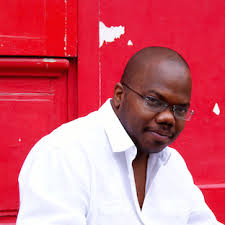 Ecoutez et lisez l’extrait suivant du roman de TiMalo, Dyablès (2015), puis complétez ci-dessous.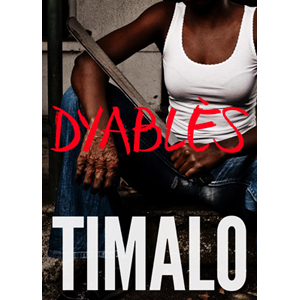 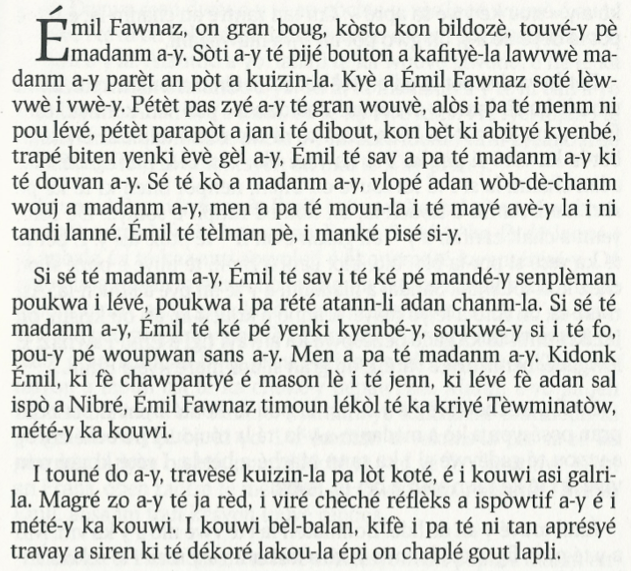 Liens graphie-phonie des sons voyellesRemarque : un son voyelle n’apparaît pas ci-dessus. Lequel et pourquoi ? ………………….…………………………………Liens graphie-phonie des sons consonnesLe son « que » s’écrit toujours ….... .			 Le son « x » s’écrit toujours ……. .Le son « je » s’écrit toujours ……. .			 Le son « gue » s’écrit toujours …... . Le son « s » s’écrit toujours ……. .			 Le son « ze » s’écrit toujours …… . Le son « fe » s’écrit toujours ……. .			 Les sons « oua, oué, ouè, oui, ouon … » s’écrivent toujours ……. . Le son « r » s’écrit et se prononce …… sauf s’il est de toute évidence difficile de le prononcer ainsi. On l’écrit alors « r ».Entraînez-vous à lire les fruits et légumes suivants. Essayez de deviner puis notez leur traduction en français.1. ziyanm : ………………………………..……..……..2. zoranj : ……………………………….……....……..3. fouyapen : …………………………..………..……..4. monben : ……………………………………..……..5. chatenn : ……………………….……………..……..6. dachin : ……………………..…..……………..……..7. kowosòl : ……………….……………………..……..8. ponm kannèl : …………………...…………………..2nde - ACCOMPAGNEMENT PERSONNALISÉLE CRÉOLE (2)Les constituants de la phrase créolea. Lisez la suite ci-dessous à voix haute. De quoi s’agit-il ? ………………………………………..………………………………………..………..……. . Isolez les différents éléments.                                                                                                            yonndétwakatsenksissètyuitnèfdisb. Lisez deux autres extraits de Dyablès à voix haute.  Rappelez-vous les règles de graphie-phonie du créole et que la base lexicale est française. Qu’avez-vous compris ?Extrait 1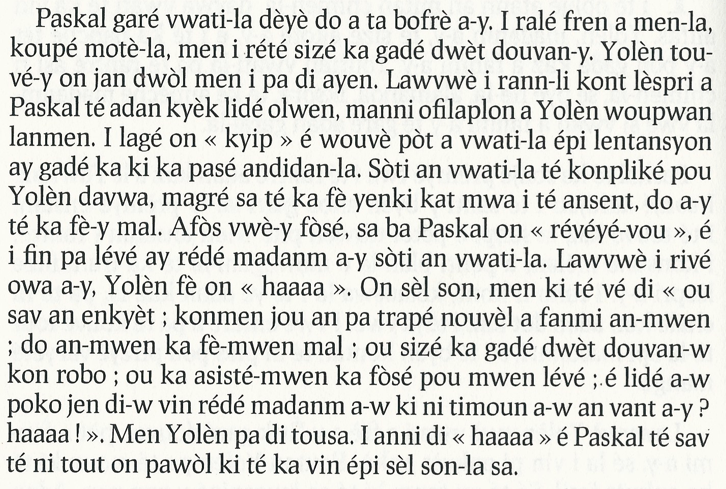  ……………………………………………………………………..………………………………………..………..…….……………………………………………………………………..………………………………………..………..……….……………………………………………………………………..………………………………………..………..………..Extrait 2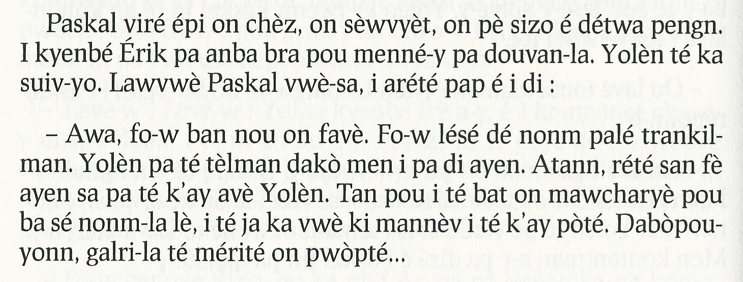  ……………………………………………………………………..………………………………………..………..…….……………………………………………………………………..………………………………………..………..………. Observez les noms et les adjectifs. Que remarquez-vous ? ……………………………..………………………………… Concentrez-vous sur les groupes nominaux soulignés au tableau et concluez sur les articles. Surlignez à chaque fois un ou deux exemples dans les extraits.L’article indéfini singulier se marque par …………………………………………………..………………………………… .  L’article indéfini pluriel se marque par …………………………………………………..…..…………………….…………. .  L’article défini singulier est toujours ……………… . Il est invariable et est toujours placé ………………..……….……… .   L’article défini pluriel se marque par …………..………………….….……… tout en gardant ………………….….……… .c. Les pronoms personnels et les adjectifs possessifs. Le créole étant une langue simple, il n’y a pas de différence entre pronoms personnels sujet ou complément.d. Les mots interrogatifs.ki  …………….……		ka, kisa  …………………..	  kimoun  ………………..…	      kitan  ……………o, ola, ki koté    ………	pouki  ………………..……	  kijan, kouman  ……….…..e. La conjugaison Les différents temps du créole se construisent avec l’ajout ou l’absence de particule devant le verbe. C’est très simple. Quelques verbes particuliersTradiksyon: fransé  kréyòl.Je m’appelle Pierre.  ……………………………………..………………………...……………………………………..……..Je ne parle pas bien le créole.  …………………………………..……………..……..……………………………………..….J’ai quinze ans.  ………………………………………………………………..……………………………………..………….Quel âge as-tu ?  ……………………………………..………..……..…...…………………………………..…………………Tradiksyon: kréyòl  fransé.Mwen sòti koumansé aprann kréyòl.  …………………..…………………..……..……………………………………..……..Si mwen té sav palé byen, mwen té ké kontan.  ………..………………………………..……..………………………………Nou sé moun Sen Bat.  ……………………….…………..……………..……..……………………………………..………….O la ou ka rété ?  ………………………………………….……..……..……………………………………..…………………françaisguadeloupéenmartiniquaisguyanaishaïtienréunionnaisAujourd’huiJòdila, jòdijouJòdi yaJòdlaJòdi-aZordi / jorduDemainDèmenDemenDimendeminDemin/dominhierYèYèAyèyèYèrComment ça va ?Ka ou fè ?Sa ou fè ?Akouman to fika ?Kouman ou yé ?Comment y lé ?Différents graphèmes français pour un seul phonèmeSeul graphème créole pour un seul phonème Exemple en créole (+ traduction du mot en français)« a », « à », « â »« ai », « é », « er », « et »« ais », « ait », « è », « ê », « est »« i »« o», « au », « eau »« o » ouvert/ia/, /ié/, /iè/, /io/, /ion/… « an », « en », « am », « em »« in », « im », « aim », « ain », « ein » « ine »PRONOMS PERSONNELSADJECTIFS POSSESSIFSmwen / an (sujet)                      mwen (complément)1ère pers. sgan mwenou2ème pers. sga-wi  (sujet)                                           y  (complément)3ème pers. sga-ynou1ère pers. plan nouzòt, zò2ème pers. pla zòt, a zòyo3ème pers. pla yoFORME AFFIRMATIVEFORME NÉGATIVE……………………- Do an mwen ka fè-mwen mal         ………………………..……….…………- Lidé a-w pa ka di-w rédé mwen            ………………………..……….……………………………- I ké pòté on mannèv         ………………………..……….…………- Yo pé ké atann            ………………………..……….…………………………… - On pawòl té ka vin épi son-lasa         ………………………..……….…………- Paskal pa té ka lévé          ………………………..……….……………………………- Paskal Ø garé vwati-la           ………………………..……….…………- Yolèn pa Ø di ayen           ………………………..……….……………………………- I té ké pwòpté galri-la         ………………………..……….…………- An pa té ké rété san fè ayen            ………………………..……….……………………………- Ø ban nou on favè         ………………………..……….…………- Pa Ø vin dèyè nou           ………………………..……….………Être (sé)- Quand c’est un verbe suivi d’un nom ou d’un groupe nominal, il se traduit par « sé ».Ex : sé on bon liv  c’est un bon livre- Quand c’est un verbe suivi d’un adjectif, il n’apparait pas.Ex : boug-la sa Ø fò  cet homme est fort- Quand c’est un auxiliaire suivi d’un verbe (passé composé), il n’apparait pas.Ex : nou Ø pati Gwadloup   nous sommes parti(e)s en GuadeloupeAvoir (ni, tin, tini)- Quand c’est un verbe suivi d’un nom ou d’un groupe nominal, il se traduit par « ni », « tin », « tini».Ex : nou ni senk jou  nous avons cinq jours- Quand c’est un verbe suivi d’un adjectif, il n’apparait pas.Ex : yo Ø cho  ils/elles ont chaud- Quand c’est un auxiliaire suivi d’un verbe (passé composé), il n’apparait pas.Ex : i Ø travay tout lannuit  il a travaillé toute la nuitPouvoir (pé)Ex : zò pé palé  vous pouvez parlerVouloir (vé, vlé)Ex : ou vé kouyonné mwen   tu veux me tromper / me berner